Segundo básico.Esta semana no subiremos material nuevo a la pagina del colegio porque tenemos evaluación la próxima semana (24 a 27 de agosto). Si nos gustaría pedirles que los estudiantes tengan su libro numero 2 (libro gordo) ese día para completar unas actividades mientras se lleva a cabo la evaluación. En este mismo documento están adjuntas las páginas que usaremos ese día para quienes o necesiten imprimirlas en caso de no tener el libro. Saludos,Profesores de inglés.  Unit 4: Book pages.    Estas páginas son para hacer durante la prueba oral, mientras los estudiantes van siendo llamados para responder la evaluación. 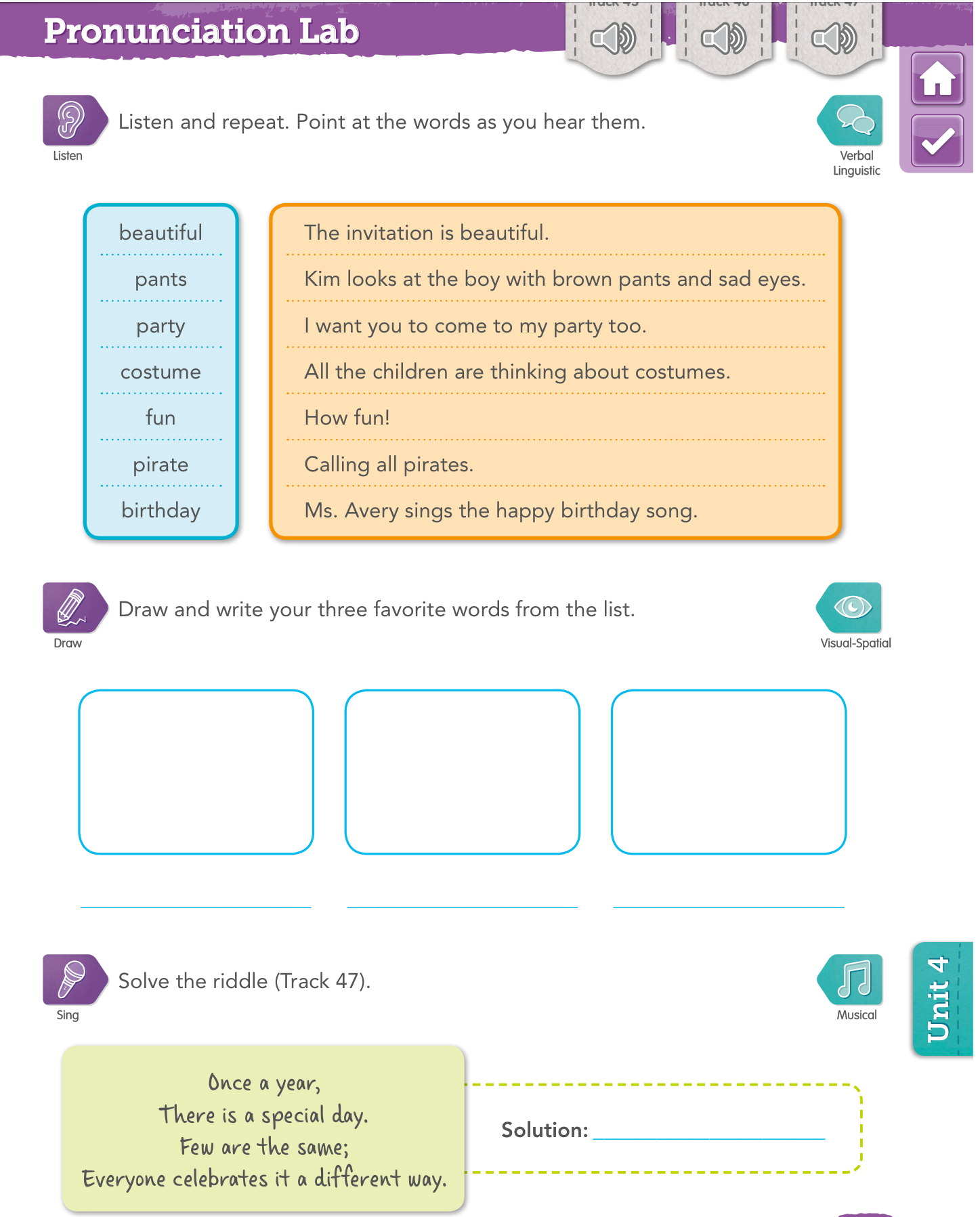 }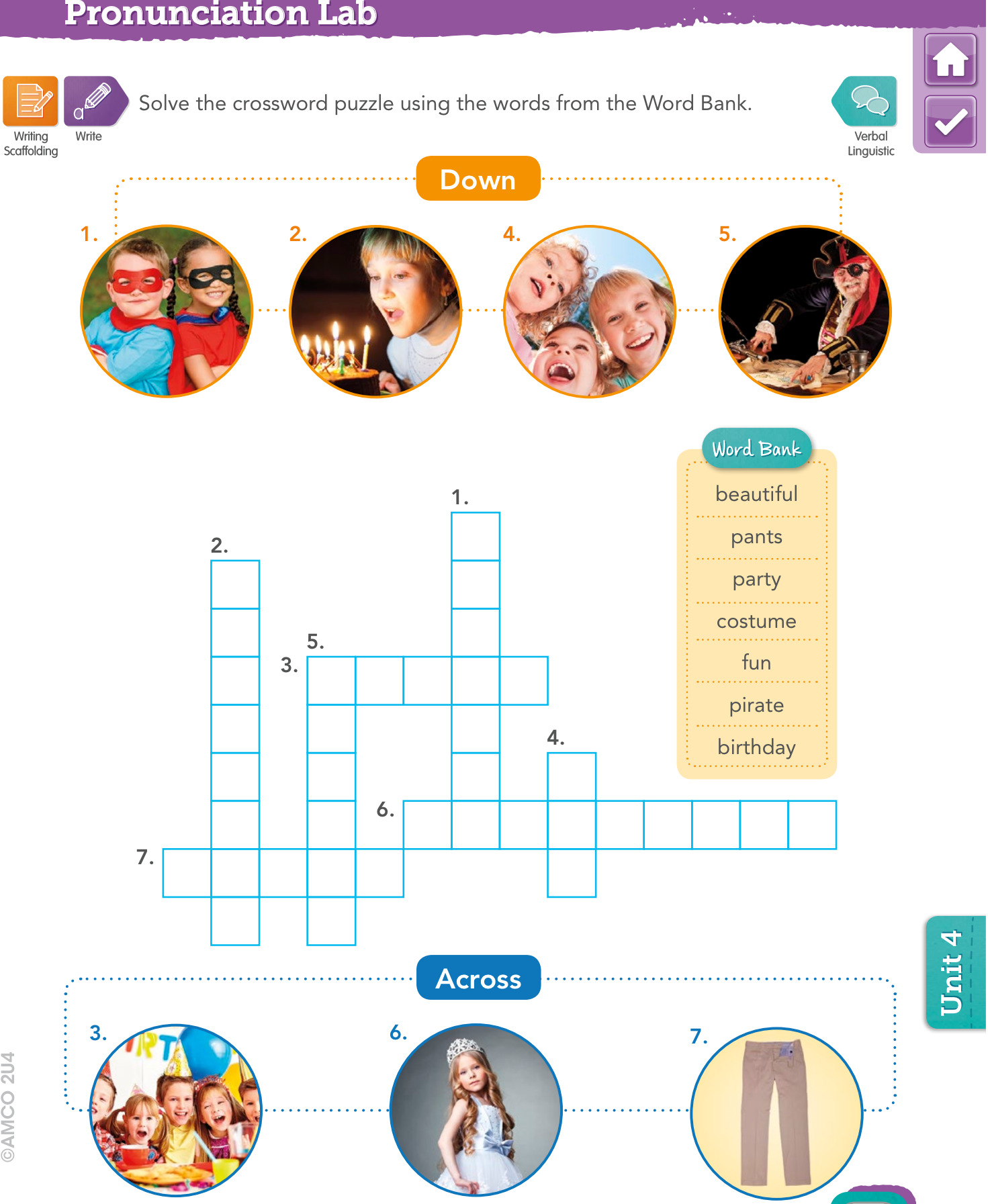 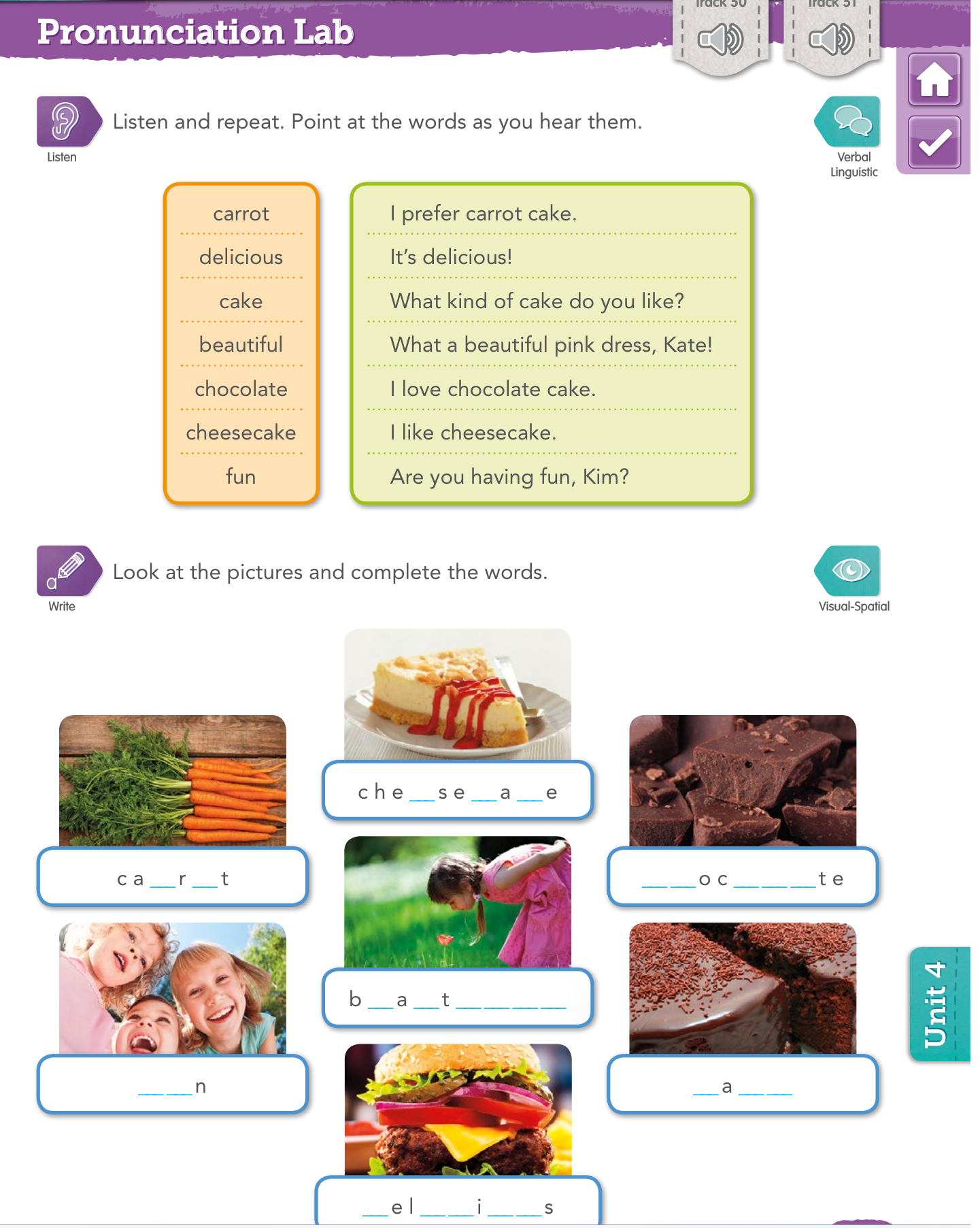 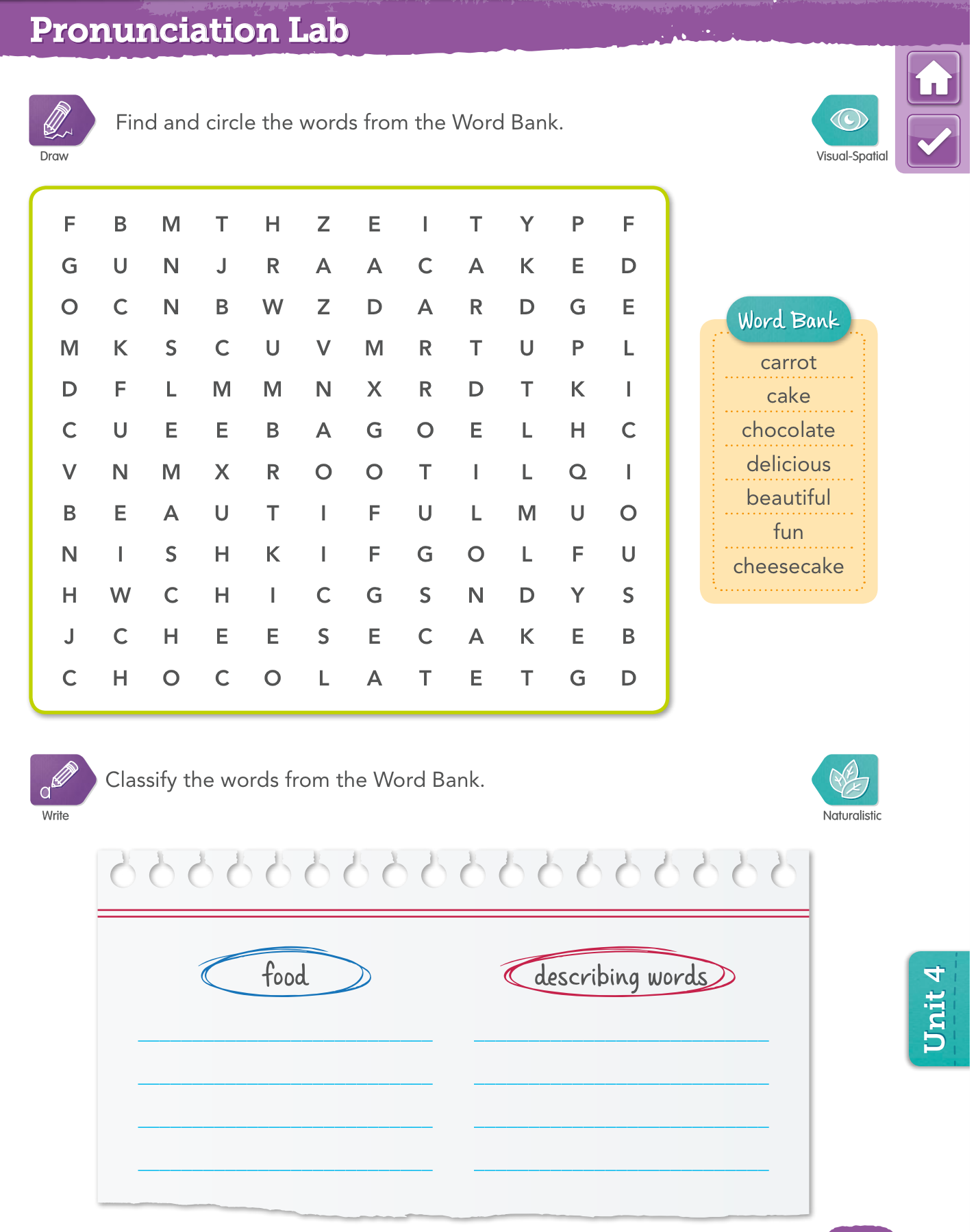 